ESCOLA _________________________________DATA:_____/_____/_____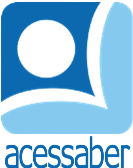 PROF:_______________________________________TURMA:___________NOME:________________________________________________________SITUAÇÕES PROBLEMA DE SOMA E SUBTRAÇÃODébora nasceu em 1996. Quantos anos ela completou em 2020?R: Carlos tem 6 anos e seu pai tem 25 anos. A idade da mãe de Carlos é a soma da idade dele com a de seu pai, menos 8 anos. Quantos anos tem a mãe de Carlos?R: Uma biblioteca tem 4.785 livros. Começou uma campanha de arrecadação de livros, com o intuito de chegar aos 8.000 livros. Quantos livros precisam ser arrecadados para alcançar a meta?R: Um taxista percorreu 675 quilômetros em 3 dias. No primeiro dia ele percorreu 274 quilômetros e no segundo dia percorreu 236. Quantos quilômetros ele percorreu no terceiro dia?R: Vovó comprou um conjunto de 3 malas por R$ 580,00. A menor mala custo R$ 95,00 e a mala média custou R$ 220,00. Quanto custou a mala grande?R: Em seu aniversário Tiago ganhou dinheiro de seu avô e do seu pai. O avô deu R$ 60,00 e o pai deu R$ 50,00 a mais que o avô. Paulo comprou um relógio de R$ 54,00, um capinha de celular por R$ 15,00 e depositou o restante em sua conta. Quanto dinheiro ele depositou na conta?R: 